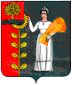 ПОСТАНОВЛЕНИЕАдминистрации сельского поселенияПетровский сельсоветДобринского муниципального района Липецкой областиРоссийской Федерации16.06.2022г.                           п.свх. Петровский                                   №  49О внесении изменений в перечень главных администраторов доходов бюджета сельского поселения Петровский сельсовет Добринского муниципального района Липецкой области        В соответствии с пунктом 3.2 статьи 160.1 Бюджетного Кодекса Российской Федерации, Постановлением Правительства РФ от 16 сентября 2021 г. N 1569 "Об утверждении общих требований к закреплению за органами государственной власти (государственными органами) субъекта Российской Федерации, органами управления территориальными фондами обязательного медицинского страхования, органами местного самоуправления, органами местной администрации полномочий главного администратора доходов бюджета и к утверждению перечня главных администраторов доходов бюджета субъекта Российской Федерации, бюджета территориального фонда обязательного медицинского страхования, местного бюджета», администрация сельского поселения Петровский сельсоветПОСТАНОВЛЯЕТ:  Внести следующие изменения в перечень главных администраторов доходов: в приложение «Перечень главных администраторов доходов бюджета сельского поселения Петровский сельсовет Добринского муниципального района Липецкой области Российской Федерации», утвержденное постановлением администрации сельского поселения Петровский сельсовет Добринского муниципального района Липецкой области от 22.12.2021г. № 100, включить код бюджетной классификации согласно  приложения № 1Контроль за исполнением настоящего постановления оставляю за собой.         Глава администрации сельского         поселения Петровский сельсовет                       Н.В.ЛычкинПриложение 1к постановлению администрациисельского поселения Петровский сельсоветДобринского муниципального района Липецкой области Российской Федерации№  49  от 16.06.2022 годаПереченьглавных администраторов доходов бюджетасельского поселения Петровский сельсовет Добринскогомуниципального района Липецкой области            Код бюджетной классификации  Российской Федерации            Код бюджетной классификации  Российской Федерации Наименование главного администратора доходов бюджета сельского поселения, наименование кода вида (подвида) доходов бюджета сельского поселенияглавного администратора доходоввида (подвида)доходов бюджета сельского поселенияНаименование главного администратора доходов бюджета сельского поселения, наименование кода вида (подвида) доходов бюджета сельского поселения913Администрация сельского поселения Петровский сельсовет Добринского муниципального района Липецкой области Российской Федерации9132 02 25555 10 0000 150Субсидии бюджетам сельских поселений на реализацию программ формирования современной городской среды